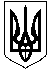 Т Р О Ї Ц Ь К А   С І Л Ь С Ь К А    Р А Д АП А В Л О Г Р А Д С Ь К О Г О     Р А Й О Н УД Н І П Р О П Е Т Р О В С Ь К О Ї    О Б Л А С Т ІСОРОК  ДРУГА СЕСІЯ  СЬОМОГО СКЛИКАННЯ                              Р І Ш Е Н Н ЯПро визначення мінімальної вартості місячної оренди1 квадратного метра загальної площі нерухомого майнафізичних осіб Троїцької сільської ради  Відповідно пункту 24 частини першої  статті 26 Закону України « Про місцеве самоврядування в Україні» з метою врегулювання  відносин щодо оренди нерухомого майна  фізичних осіб,  визначення мінімальної суми орендного платежу за 1 квадратний метр нерухомого майна Троїцької сільської ради та недопущення приховування доходів фізичними особами, які підлягають оподаткуванню, відповідно до підпункту 170.1.2 пункту 170.1 статті 170 Податкового кодексу України, постанови Кабінету Міністрів України від 29.12.2010 №1253 «Про затвердження Методики визначення мінімальної суми орендного платежу за нерухоме майно фізичних осіб», ураховуючи наказ Міністерства розвитку громад та територій України  від 02.12.2019 № 287 «Про прогнозні середньорічні показники опосередкованої вартості спорудження житла за регіонами України на 2020 рік», сільська рада ВИРІШИЛА:	1. Затвердити Розрахунок мінімальної вартості місячної оренди 1    квадратного метра загальної площі нерухомого майна по  Троїцькій сільській раді (додається). 		2. Рішення набирає чинності з 01 січня 2021 року.			3. Секретарю ради  оприлюднити рішення у газеті «Рідний край», не пізніш як у десятиденний термін після їх прийняття, та на офіційному веб-сайті сільської ради.										4. Дане рішення направити до органу державної податкової інспекції області для здійснення контролю за сплатою  податку. 					 5. Контроль  за виконанням даного рішення покласти на  постійну комісію з питань планування  бюджету та фінансів, соціально-економічного розвитку села.Сільський  голова                                                                            О.О.Чупринасело Троїцьке	                                                                                         16 червня  2020 року                                                                                                                             №1098-42 /VІІ            Додаток 1до рішення сільської радивід     16 червня 2020р  №1098-42/VII РОЗРАХУНОКмінімальної вартості місячної оренди 1 квадратного метразагальної площі нерухомого майна фізичних осіб           Мінімальна вартість місячної оренди одного квадратного метра загальної площі нерухомого майна фізичних осіб встановлюється у відповідності до постанови Кабінету Міністрів України від 29.12.10 № 1253 «Про затвердження Методики визначення мінімальної суми орендного платежу за нерухоме майно фізичних осіб».              1.  Мінімальна сума орендного платежу за нерухоме майно визначається виходячи з мінімальної вартості місячної оренди  загальної площі нерухомого майна за такою формулою:П = З х Р,де П – мінімальна сума орендного платежу за нерухоме майно у гривнях;З – загальна площа орендованого нерухомого майна у кв. метрах;Р – мінімальна вартість місячної оренди  загальної площі нерухомого майна з урахуванням його місцезнаходження, інших функціональних та якісних показників, у гривнях.Мінімальна вартість місячної оренди  загальної площі нерухомого майна визначається за такою формулою:де Р - мінімальна вартість місячної оренди  загальної площі нерухомого майна у гривнях;              
Рн - середня вартість  новозбудованого об'єкта, подібного до орендованого, яка обчислюється залежно від ринкової вартості, у гривнях; інакше це – прогнозний середньорічний показник опосередкованої вартості спорудження житла в Дніпропетровській області (з урахуванням ПДВ), затверджений наказом Міністерства  розвитку громад та територій України від 02 грудня 2019 року N 287 і становить 13220 гривень.К - коефіцієнт окупності об'єкта у разі надання його в оренду, що відповідає проектному строку експлуатації такого об'єкта (від 5 до 100 років). По Троїцькій сільській раді коефіцієнт складає 100 років.        Таким чином мінімальна вартість місячної оренди 1 квадратного метра загальної площі нерухомого майна , що надається в оренду на території Троїцької  сільської  ради для проживання фізичних осіб без врахування  коефіцієнтів  становить:Р = 13220,00/(100х12) = 11,02 грн.Секретар сільської ради                                                                  Л.В.КрупськаР = Рн/(Кх12)